Sopot, dnia 03.04.2023 r. 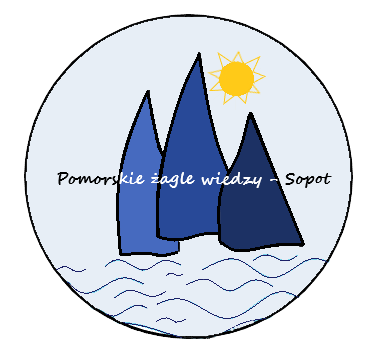 ZAPYTANIE OFERTOWEOrganizacja i przeprowadzenie rejsów edukacyjnych  w ramach projektu „Pomorskie Żagle wiedzy – Sopot”Nr sprawy: CKU.MK.261.5.2023I.  Zamawiający:Gmina Miasta Sopotu w imieniu i na rzecz, której działa Centrum Kształcenia Ustawicznego z siedzibą przy ul. Kościuszki 22-24, 81-704 Sopot reprezentowanym przez Dyrektora – Aleksandrę Cięglewicz – Wachowiak.Osoba uprawniona do porozumiewania się z Wykonawcami:Małgorzata Kopacz e-mail: dyrektoradmin@ckusopot.pl II. Przedmiot zamówienia:Kod CPV:60651000-6 Wynajem jednostek pływających wraz z załogą.Cel zamówienia: popularyzacja żeglarstwa, zaszczepienie zamiłowania do morza oraz upowszechnianie aktywności wodnych wśród dzieci i młodzieży sopockich szkół podstawowych. Przedmiot zamówienia: zorganizowanie i przeprowadzenie rejsów edukacyjnych dla uczniów sopockich szkół podstawowych w ramach projektu „Pomorskie żagle Wiedzy – Sopot”. W ramach przedmiotu zamówienia Wykonawca zobowiązany będzie do:zorganizowania i przeprowadzenie trzech (3) jednodniowych) rejsów edukacyjnych na trasie: Sopot – Hel i Hel - Sopot z zapewnieniem w każdym z trzech (3) rejsów:sprawnej jednostki pływającej – jachtu żaglowego, której podstawowym czynnikiem napędowym są żagle, wyposażonej ( w sprzęt ratowniczy, kamizelki ratunkowe, sprzęt p.poż., sprzęt do łączności itd.) zgodnie z aktualnie obowiązującymi przepisami i normami w tym zakresie gotowej do żeglugi po akwenie Zatoki Gdańskiej, która umożliwi zabranie na pokład jednorazowo 40 uczestników ( w tym 38 uczniów i 2 opiekunów)kapitana i załogi jachtu według aktualnej karty bezpieczeństwa jachtu żaglowego,pokrycia wszelkich opłat związanych z czarterem jachtu, opłatami portowymi oraz innych opłat (np. klimatycznych) na potrzeby rejsu,przygotowania programu i regulaminu rejsu (do akceptacji Zamawiającego), przeprowadzenia szkolenia uczestników rejsu przed jego rozpoczęciem z zasad bezpieczeństwa na jachcie i na morzu oraz zapoznania uczestników z regulaminem rejsu,zapoznania uczestników rejsu z podstawami nawigacji, obsługi jachtu, tradycjami morskimi, etykietą morską w trakcie trwania rejsu.zapewnienia (opłacenia) uczestnikom rejsu warsztatów edukacyjnych w Fokarium Stacji Morskiej na Helu,zapewnienia (opłacenia) ubezpieczenia od następstw nieszczęśliwych wypadków (NNW) powstałych w czasie uczestnictwa w rejsie, jak i w drodze do i z rejsu zapewnienia (opłacenia) wyżywienia dla każdego uczestnika rejsu (zgodnie z zasadami higieny żywienia) obejmującego: jeden (1) ciepły posiłek (obiad dwudaniowy) na lądzie (w miejscowości Hel) wodę, herbatę i kruche ciasteczka na jachcie (w trakcie trwania rejsu). oznaczenia dokumentów związanych z realizacją przedmiotu zamówienia (np. listy obecności).wykonania dokumentacji fotograficznej podczas rejsu. Miejsce i sposób realizacji zamówienia:Rejsy będą się odbywały po akwenie Zatoki Gdańskiej na trasie (Sopot – Hel i Hel - Sopot ) w następujących terminach:I rejs w terminie 13.06.2023 dla 40 uczestnikówII rejs w terminie 14.06.2023 dla 40 uczestnikówIII rejs w terminie 15.06.2023 dla 40 uczestnikówTermin wykonania zamówienia:Zamawiający wymaga realizacji całości zamówienia w terminie od dnia 13.06.2023 do dnia 15.06.2023 r.III. Kryteria oceny ofert:cena brutto oferty – 60 %dodatkowe elementy programu rejsu – 40%
Opis zastosowanych kryteriów:a) w ramach kryterium –  cena brutto, z możliwością uzyskania maksymalnie 60 punktów zastosowany zostanie wzór artmetyczny: gdzie:Pkc - ilość punktów dla kryterium cena Cn   - najniższa cena brutto, W1 – wskaźnik 0,60Cb  - cena brutto badanej ofertyb) w ramach kryterium – dodatkowe elementy programu rejsu z możliwością uzyskania maksymalnie 40 punktów. Zamawiający przyzna punkty za wzbogacenie programu rejsu o dodatkowe elementy ponad obligatoryjne wskazane w opisie przedmiotu zamówienia w następujący sposób:- konkursy edukacyjne z tematyki morko-żeglarskiej (np. w formie quizu) – 5 pkt.  - kurs szat (uczestnicy poznają i zaśpiewają wspólnie dwie szanty) – 5 pkt.- zajęcia edukacyjne pt. „Ciekawostki o  Morzu Bałtyckim” – 10 pkt.- zajęcia edukacyjne pt. „Fauna i flora Morza Bałtyckiego” – 10 pkt.Zamawiający udzieli zamówienie Wykonawcy którego oferta uzyska najwyższa ilość punktów IV. Sposób przygotowania oferty:1. Cena brutto oferty musi obejmować:- wszelkie koszty wynikające z obowiązków Wykonawcy w zakresie realizacji zamówienia, o których mowa w opisie przedmiotu zamówienia, - koszt wynagrodzenia kapitana i załogi jachtu,- inne koszty towarzyszące realizacji zamówienia (np. dojazdy)2. Oferta musi być podpisana przez osobę/by umocowaną/ne do reprezentowania Wykonawcy w rejestrze sądowym lub innym dokumencie właściwym dla formy organizacyjnej Wykonawcy.3. W przypadku ustanowienia pełnomocnika (jeżeli oferta nie będzie podpisana przez osobę/y wskazaną/e w rejestrze sądowym lub innym dokumencie właściwym dla formy organizacyjnej wykonawcy) do oferty należy załączyć dokument pełnomocnictwa w oryginale lub kopii poświadczonej notarialnie. Z pełnomocnictwa musi jednoznacznie wynikać do jakich czynności prawnych dana osoba/y została/y umocowana/e V. Miejsce i termin składania ofert:Ofertę (wypełniony formularz ofertowy – załącznik nr 2 do zapytania ofertowego) należy złożyć  osobiście lub za pośrednictwem operatora pocztowego lub kuriera w sekretariacie głównym nr 105 w Centrum Kształcenia Ustawicznego ul. Kościuszki 22-24, 81-704 Sopot w terminie do dnia 14.04.2023 r. do godz.12.00 w zaklejonych kopertach, i opisanych jak poniżej:VI. Informacje dodatkowe:1. Oferty, które wpłyną po terminie lub oferty niekompletne nie będą rozpatrywane.2. Zamawiający ma prawo do zmiany treści zapytania ofertowego przed terminem składania ofert  i  jeżeli jest to konieczne z uwagi na zakres wprowadzonych zmian, wydłuża termin składania ofert.  3. Zamawiający powiadomi Wykonawców o wyniku zapytania ofertowego droga elektroniczną przy użyciu poczty elektronicznej.4. Z Wykonawcą, którego oferta została wybrana jako najkorzystniejsza zostanie podpisana umowa. 5. Jeżeli Wykonawca, którego oferta została wybrana uchyla się od zawarcia umowy, Zamawiający wybierze kolejną ofertę najkorzystniejszą spośród pozostałych złożonych ofert, bez przeprowadzania ich ponownej oceny.6. Zamawiający zastrzega sobie prawo do unieważnienia zapytania ofertowego na każdym etapie jego przeprowadzania bez podania przyczyny. 7. Do zapytania ofertowego nie mają zastosowania przepisy ustawy z dnia 29 stycznia 2004 r. Prawo zamówień publicznych (tekst jednolity: Dz. U. z 2017 r., poz. 1579 ze zm.) VII. Załączniki:Załącznik nr 1 wzór umowyZałącznik nr 2 formularz ofertowy KLAUZULA RODO(Obowiązek informacyjny Zamawiającego wobec Wykonawców będących osobami fizycznymi, którzy udostępnią swoje dane osobowe w celu ubiegania się o udzielenie zamówienia publicznego w niniejszym zapytaniu ofertowym oraz wobec osób trzecich (osób fizycznych), których dane Wykonawcy pozyskają bezpośrednio lub pośrednio w celu ubiegania się udzielenie zamówienia publicznego w niniejszym zapytaniu ofertowym i przekażą je Zamawiającemu) Zgodnie z art. 13 ust. 1 i 2 rozporządzenia Parlamentu Europejskiego i Rady (UE) 2016/679 z dnia 27 kwietnia 2016 r. w sprawie ochrony osób fizycznych w związku z przetwarzaniem danych osobowych i w sprawie swobodnego przepływu takich danych oraz uchylenia dyrektywy 95/46/WE (ogólne rozporządzenie o ochronie danych) (Dz. Urz. UE L 119 z 04.05.2016, str. 1), dalej „RODO”, informuję, że: administratorem Pani/Pana danych osobowych jest: Centrum Kształcenia Ustawicznego, ul. Kościuszki 22-24, 81-704 Sopot, tel. 58 551 00 11;inspektorem ochrony danych osobowych* w CKU jest Pani Sabina Tatol - Baczyńska , tel. 58 551 00 11 wew. 46, adres e-mail: rodo@ckusopot.pl ;Pani/Pana dane osobowe przetwarzane będą na podstawie art. 6 ust. 1 lit. c RODO w celu związanym z zapytaniem ofertowym. odbiorcami Pani/Pana danych osobowych będą osoby lub podmioty, którym udostępniona zostanie dokumentacja zapytania ofertowego Pani/Pana dane osobowe będą przechowywane do momentu wymaganego przez przepisy prawa w zakresie zasobów archiwalnych i archiwów. w odniesieniu do Pani/Pana danych osobowych decyzje nie będą podejmowane w sposób zautomatyzowany, stosowanie do art. 22 RODO;posiada Pani/Pan:na podstawie art. 15 RODO prawo dostępu do danych osobowych Pani/Pana dotyczących;na podstawie art. 16 RODO prawo do sprostowania Pani/Pana danych osobowych **;na podstawie art. 18 RODO prawo żądania od administratora ograniczenia przetwarzania danych osobowych z zastrzeżeniem przypadków, o których mowa w art. 18 ust. 2 RODO ***;  prawo do wniesienia skargi do Prezesa Urzędu Ochrony Danych Osobowych, gdy uzna Pani/Pan, że przetwarzanie danych osobowych Pani/Pana dotyczących narusza przepisy RODO;nie przysługuje Pani/Panu:w związku z art. 17 ust. 3 lit. b, d lub e RODO prawo do usunięcia danych osobowych;prawo do przenoszenia danych osobowych, o którym mowa w art. 20 RODO;na podstawie art. 21 RODO prawo sprzeciwu, wobec przetwarzania danych osobowych, gdyż podstawą prawną przetwarzania Pani/Pana danych osobowych jest art. 6 ust. 1 lit. c RODO. ______________________* Wyjaśnienie: informacja w tym zakresie jest wymagana, jeżeli w odniesieniu do danego administratora lub podmiotu przetwarzającego istnieje obowiązek wyznaczenia inspektora ochrony danych osobowych.** Wyjaśnienie: skorzystanie z prawa do sprostowania nie może skutkować zmianą wyniku postępowania
o udzielenie zamówienia publicznego ani zmianą postanowień umowy w zakresie niezgodnym z ustawą Pzp oraz nie może naruszać integralności protokołu oraz jego załączników.*** Wyjaśnienie: prawo do ograniczenia przetwarzania nie ma zastosowania w odniesieniu do przechowywania, w celu zapewnienia korzystania ze środków ochrony prawnej lub w celu ochrony praw innej osoby fizycznej lub prawnej, lub z uwagi na ważne względy interesu publicznego Unii Europejskiej lub państwa członkowskiego.							Załącznik nr 1 do zapytania ofertowegonr ref. : CKU.MK.261…..2023UMOWA Nr …………/261/2023Zawarta w dniu …………………………. roku w Sopocie, pomiędzy:Gminą Miasta Sopotu, ul. T. Kościuszki 25/27, 81-704 Sopot, NIP: 585-14-11-941 reprezentowaną przez Aleksandrę Cięglewicz – Wachowiak  - Dyrektora Centrum Kształcenia Ustawicznego, ul. T. Kościuszki 22-24, 81-704 Sopotzwaną dalej Zamawiającym, a…………………………………………………………………………………………………………………………………………………………………………………………………………………………………………………………………………………………reprezentowanym przez:………………………………….. – …………………………………zwanym dalej Wykonawcą,o treści następującej:§ 1Przedmiot umowy Podstawą zawarcia niniejszej umowy jest rozstrzygnięcie zapytania ofertowego o udzielenie zamówienia publicznego na organizację i przeprowadzenie rejsów edukacyjnych dla uczniów sopockich szkół podstawowych w ramach projektu „Pomorskie żagle wiedzy - Sopot. W ramach przedmiotu zamówienia Wykonawca zobowiązany jest do:zorganizowania i przeprowadzenie trzech (3) jednodniowych) rejsów edukacyjnych po akwenie Zatoki Gdańskiej na trasie: Sopot – Hel i Hel - Sopot w terminach:I rejs w terminie 13.06.2023 dla 40 uczestnikówII rejs w terminie 14.06.2023 dla 40 uczestnikówIII rejs w terminie 15.06.2023 dla 40 uczestników 	z zapewnieniem w każdym z trzech (3) rejsów:sprawnej jednostki pływającej – jachtu żaglowego, której podstawowym czynnikiem napędowym są żagle, wyposażonej ( w sprzęt ratowniczy, kamizelki ratunkowe, sprzęt p.poż., sprzęt do łączności itd.) zgodnie z aktualnie obowiązującymi przepisami i normami w tym zakresie gotowej do żeglugi po akwenie Zatoki Gdańskiej, która umożliwi zabranie na pokład jednorazowo 40 uczestników ( w tym 38 uczniów i 2 opiekunów)kapitana i załogi jachtu według aktualnej karty bezpieczeństwa jachtu żaglowego,pokrycia wszelkich opłat związanych z czarterem jachtu, opłatami portowymi oraz innych opłat (np. klimatycznych) na potrzeby rejsu,przygotowania programu i regulaminu rejsu (do akceptacji Zamawiającego), przeprowadzenia szkolenia uczestników rejsu przed jego rozpoczęciem z zasad bezpieczeństwa na jachcie i na morzu oraz zapoznania uczestników z regulaminem rejsu,zapoznania uczestników rejsu z podstawami nawigacji, obsługi jachtu, tradycjami morskimi, etykietą morską w trakcie trwania rejsu.zapewnienia (opłacenia) uczestnikom rejsu warsztatów edukacyjnych w Fokarium Stacji Morskiej na Helu,zapewnienia (opłacenia) ubezpieczenia od następstw nieszczęśliwych wypadków (NNW) powstałych w czasie uczestnictwa w rejsie, jak i w drodze do i z rejsu zapewnienia (opłacenia) wyżywienia dla każdego uczestnika rejsu (zgodnie z zasadami higieny żywienia) obejmującego: jeden (1) ciepły posiłek (obiad dwudaniowy) na lądzie (w miejscowości Hel) wodę, herbatę i kruche ciasteczka na jachcie (w trakcie trwania rejsu). oznaczenia dokumentów związanych z realizacją przedmiotu zamówienia (np. listy obecności).wykonania dokumentacji fotograficznej podczas rejsu. Wykonawca nie może bez pisemnej – pod rygorem nieważności – i uprzedniej zgody Zamawiającego przenieść na osobę trzecią żadnej wierzytelności wynikającej z niniejszej umowy. Zamawiający i Wykonawca zobowiązani są współdziałać przy wykonywaniu umowy w sprawie zamówienia publicznego zwanej dalej „umową” w celu należytej realizacji zamówienia.§ 2Realizacja umowy i osoby odpowiedzialneWykonawca zobowiązany jest wykonać niniejszą umowę w terminie do dnia 13.06.2023 r. do dnia 15.06.2023 r.Zamawiający na 7 dni przed rozpoczęcie rejsów, dostarczy Wykonawcy listę uczestników rejsu. Wykonawca zobowiązany jest niezwłocznie poinformować Zamawiającego, o każdej nieobecności ucznia na rejsie, wypadku podczas rejsu oraz o pojawiających się problemach, trudnościach związanych z prawidłowym prowadzeniem rejsu niezależnie od ich przyczyny.Po zrealizowaniu rejsu odbiór przedmiotu zamówienia przez Zamawiającego zostanie potwierdzony w formie protokołu odbioru (załącznik nr 1 do niniejszej umowy) podpisanego przez upoważnionych przedstawicieli stron. Protokół odbioru stwierdzający prawidłowe wykonanie umowy stanowi podstawę do wystawienia faktur. Protokół odbioru, o którym mowa w ust. 2, powinien zawierać w szczególności: datę i miejsce sporządzenia protokołu, datę realizacji przedmiotu umowy, spis dokumentacji z rejsu przekazywanej Zamawiającemu, uwagi/zastrzeżenia co do przedmiotu umowy.W przypadku stwierdzenia, że przedmiot umowy objęty zamówieniem jest niezgodny z zamówieniem lub nie jest kompletny, Zamawiający odmówi odbioru części lub całości przedmiotu zamówienia sporządzając protokół zawierający zastrzeżenia co do realizacji przedmiotu umowy i pisemnie wyznaczy Wykonawcy odpowiedni termin w celu usunięcia stwierdzonych protokołem wad. Wykonawca ma usunąć wady w wyznaczonym przez Zamawiającego terminie, bez osobnego wynagrodzenia z tego tytułu. Po bezskutecznym upływie wyznaczonego terminu wskazanego w ust. 6, Zamawiający może od umowy odstąpić i żądać od Wykonawcy zapłaty kary umownej określonej w § 5 ust. 4.Do protokołu odbioru Wykonawca jest zobowiązany dołączyć następujące dokumenty:oryginały imiennych list obecności, potwierdzonych własnoręcznym podpisem uczestników rejsu,regulamin i program rejsu,dokumentację fotograficzną z przeprowadzonych rejsów zapisaną na elektronicznym nośniku danych (płycie CD lub pendrive)W ramach realizacji umowy Zamawiający zastrzega sobie prawo kontroli:przebiegu i sposobu prowadzenia rejsów,realizacji programu rejsu,uczestnictwa uczniów w rejsach.           Osobami odpowiedzialnymi za realizację niniejszej umowy ze strony Zamawiającego jest: ………………………. , tel.: ……………. e-mail: …………………………….Osobami odpowiedzialnymi za realizację niniejszej umowy ze strony Wykonawcy jest:              Sylwia Rakowska – Chodnicka – koordynator projektu tel.: 536 849 611, e-mail: dyrektor@sodn.pl§ 3WynagrodzenieZa wykonanie przedmiotu umowy Zamawiający zapłaci Wykonawcy wynagrodzenie ryczałtowe, określone w formularzu ofertowym na kwotę brutto w wysokości ………………………… zł. słownie : (………………………………………..), w tym : podatek VAT ………………, netto w kwocie ………………………… zł. przelewem na rachunek Wykonawcy w terminie do 21 dni od daty dostarczenia Zamawiającemu prawidłowo wystawionej faktury. Za dzień zapłaty uważany będzie dzień złożenia polecenia przelewu w banku Zamawiającego. Podstawą wystawienia przez Wykonawcę faktury będzie protokół odbioru usług (załącznik nr 1 do niniejszej umowy), podpisanego przez upoważnionych przedstawicieli stron, potwierdzający, że Wykonawca zrealizował te usługi prawidłowo. Odbiór potwierdzony protokołem jest możliwy wyłącznie wobec usług zakończonych. Wykonawca wystawi fakturę jak poniżej:	Nabywca:	Gmina Miasta Sopotu	ul. T. Kościuszki 25/27	81-704 Sopot	NIP: 585 14 11 941	Odbiorca faktury – (płatnik):	Centrum Kształcenia Ustawicznego	ul. T. Kościuszki 22-24	81-704 Sopot§ 4Kary umowneZa zwłokę w realizacji zamówienia Wykonawca zapłaci karę w wysokości 0,2% wartości wynagrodzenia brutto wskazanego w § 3 pkt. 1 za każdy dzień zwłoki licząc od dnia upływu terminu realizacji zamówienia.Za niewykonanie lub wadliwe wykonanie któregokolwiek z obowiązków wynikających z niniejszej umowy Wykonawca zapłaci karę w wysokości 10% wartości wynagrodzenia brutto wskazanego w § 3 pkt. 1W przypadku odstąpienia od umowy przez Wykonawcę lub Zamawiającego w skutek okoliczności, za które odpowiada Wykonawca zapłaci on karę w wysokości 20% wartości wynagrodzenia brutto wskazanego w § 3 pkt. 1.Jeśli na skutek niewykonania lub nienależytego wykonania przedmiotu umowy powstanie szkoda przewyższająca zastrzeżoną karę umowną, bądź szkoda powstanie z innych przyczyn niż zastrzeżono karę, Zamawiającemu przysługuje prawo do dochodzenia odszkodowań na zasadach ogólnych.Łączna wysokość kar umownych naliczanych Wykonawcy nie przekroczy 50% wartości wynagrodzenia brutto określonej w §  3 pkt. 1 umowy. Kary umowne płatne są w terminie 14 dni od daty wezwania. Zamawiający ma prawo potrącić należności z tytułu kar z należności przysługujących Wykonawcy, na co Wykonawca wyraża zgodę.§5Zmiany umowy , odstąpienie od umowy i rozwiązanie umowyZmiany postanowień niniejszej umowy mogą nastąpić w następującym zakresie :sposobu rozliczania umowy lub dokonywania płatności na rzecz Wykonawcy- w przypadku zmian zawartej przez Zamawiającego umowy o dofinansowanie projektu lub zmian wytycznych dotyczących realizacji projektu,terminu realizacji zamówienia- w przypadku złych warunków atmosferycznych, uniemożliwiających rozpoczęcie lub kontynuację rejsu,- w przypadku okoliczności, których Zamawiający działając z należytą starannością nie mógł przewidzieć ( np. związanych z Covid-19),- w przypadku wystąpienia niezawinionych i niemożliwych do uniknięcie przez Wykonawcę opóźnień wynikających z działania siły wyższej (np. klęski żywiołowej), mającej bezpośredni wpływ na terminowość realizacji zamówienia, -  w przypadku działania osób trzecich, nie będącego konsekwencją winy którejkolwiek ze stron, uniemożliwiających wykonanie zamówienia w terminie.sposobu i formy realizacji zamówienia - w przypadku okoliczności, których Zamawiający działając z należytą starannością nie mógł przewidzieć ( np. związanych z Covid-19), Zmiany, o których wyżej mowa wymagają formy pisemnej  w drodze  aneksu do umowy pod rygorem nieważności.Nie stanowi zmiany umowy w szczególności:zmiana danych związanych z obsługą administracyjno-organizacyjną umowy (np. zmiana nr rachunku bankowego),zmiany danych teleadresowych, zmiany osób reprezentujących oraz wskazanych 
do kontaktów między Stronami,W trakcie trwania umowy do pisemnego powiadamiania Zamawiającego o:zmianie siedziby lub nazwy firmy,zmianie osób reprezentujących,ogłoszeniu upadłości,ogłoszeniu likwidacji,zawieszeniu działalności,wszczęciu postępowania układowego, w którym uczestniczy Wykonawca.Zamawiającemu przysługuje prawo odstąpienia od Umowy bez jakichkolwiek roszczeń Wykonawcy ze skutkiem natychmiastowym:gdy Wykonawcę postawiono w stan likwidacji lub upadłościgdy zostanie wydany nakaz zajęcia majątku Wykonawcy,gdy Wykonawca realizuje zamówienie z naruszeniem postanowień niniejszej umowy,gdy Wykonawca z nieuzasadnionych przyczyn nie rozpoczął lub nie kontynuuje realizacji przedmiotu zamówienia po upływie wyznaczonego przez Zamawiającego dodatkowego (ostatecznego) terminu rozpoczęcia, bądź kontynuowania realizacji przedmiotu zamówienia, (wskazanego w pisemnym wezwaniu), co powoduje niemożność ukończenia przedmiotu zamówienia w terminie określonym w  § 1 pkt. 3,gdy Wykonawca nie usunął stwierdzonych protokołem wad realizacji w przedmiocie zamówienia w terminie wskazanym pisemnie przez Zamawiającego,Zamawiający może odstąpić od umowy również w przypadku, gdy wystąpiła istotna zmiana okoliczności powodująca, że wykonanie umowy nie leży w interesie publicznym, czego nie można było przewidzieć w chwili jej zawarcia. Odstąpienie od umowy w tym przypadku może nastąpić w terminie 30 dni od dnia powzięcia wiadomości o powyższych okolicznościach.Wykonawcy przysługuje prawo odstąpienia od Umowy w przypadku, gdy Zamawiający po otrzymaniu prawidłowo wystawionej faktury zalega z w wypłaceniem należności powyżej 90 dni. Odstąpienie od Umowy powinno nastąpić w formie pisemnej pod rygorem nieważności takiego oświadczenia i powinno zawierać uzasadnienie. Po otrzymaniu przez Wykonawcę oświadczenia o odstąpieniu od umowy przez Zamawiającego, podejmie on niezwłocznie kroki mające na celu wstrzymanie już rozpoczętej realizacji w sposób umożliwiający zminimalizowanie kosztów.§ 6Ochrona danych osobowychAdministrator Danych na mocy Umowy powierza Wykonawcy przetwarzanie danych osobowych uczestników rejsów: imię i nazwisko, data urodzenia, pesel, adres zamieszkania. Wykonawca zobowiązuje się do przetwarzania powierzonych danych osobowych wyłącznie w celu realizacji niniejszej umowy, zgodnie z przepisami:a/ Rozporządzenie Parlamentu Europejskiego i Rady (UE) 2016/679 z dnia 27 kwietnia 2016r. w sprawie ochrony osób fizycznych w związku z przetwarzaniem danych osobowych i w sprawie swobodnego przepływu takich danych oraz uchylenia dyrektywy 95/46/WE (ogólne rozporządzenie o ochronie danych, tzw. RODO) (Dz. Urz. UE L 119 z 04.05.2016, str. 1, z późn. zm.),b/ ustawy o ochronie danych osobowych z dnia 10 maja 2018 r. (Dz.U. 2018, poz. 1000).Wszystkie wiadomości i informacje nie będące informacją publiczną, dotyczące uczestników kursów, będą traktowane przez Wykonawcę bezterminowo i bezwarunkowo jako poufne - również po zakończeniu realizacji Umowy.Zamawiający zobowiązuje Wykonawcę do niezwłocznego powiadomienia Administratora Danych Osobowych o stwierdzeniu próby lub faktu naruszenia poufności danych osobowych przetwarzanych w wyniku realizacji umowy.Wykonawca na pisemne żądanie Administratora Danych Osobowych, umożliwia zamawiającemu  przeprowadzenie  kontroli  procesu przetwarzania  i  ochrony  danych osobowych w sytuacji odnotowania incydentu, o którym mowa w pkt 5. Zamawiający zastrzega sobie możliwość rozwiązania umowy w przypadku stwierdzenia przez wykonawcę omijania warunków bezpieczeństwa i ochrony danych osobowych.Wykonawca nie może w ramach realizacji zobowiązań wynikających z niniejszej umowy dokonywać dalszego powierzenia danych osobowych podmiotom trzecim.§ 7Postanowienia końcoweW sprawach nieuregulowanych niniejszą umową mają zastosowanie odpowiednie, powszechnie obowiązujące przepisy, a w szczególności przepisy Kodeksu cywilnego i Prawa zamówień publicznych. Spory wynikłe w związku z wykonaniem niniejszej umowy strony zobowiązują się rozstrzygać polubownie, a w przypadku braku porozumienia poddają je rozstrzygnięciu sądu właściwego dla siedziby Zamawiającego.Umowę sporządzono w dwóch jednobrzmiących egzemplarzach, po jednym dla każdej ze stron.Integralną część umowy stanowi oferta Wykonawcy wraz z kosztorysem ofertowym i  szczegółową specyfikacją techniczną zaoferowanych urządzeń.Załącznik nr 1 do umowyozn. sprawy (nr ref.): CKU.MK.261…….2023PROTOKÓŁ ODBIORU NR………/O/2023Organizacja i przeprowadzenie rejsów edukacyjnych w ramach projektu „Pomorskie żagle wiedzy - Sopot” wykonanej przez …………………………………………., ul. …………………………………… , …………………………. w terminie…………………………………………………………………na podstawie umowy nr ……./261/2023 z dnia ……....2023 r.  zawartej z Gminą Miasta Sopotu ul. T. Kościuszki 25/27, 81-704 Sopot reprezentowaną przez Aleksandrę Cięglewicz – Wachowiak – Dyrektora Centrum Kształcenia Ustawicznego ul. T. Kościuszki 22-24, 81-704 Sopot Komisja w składzie:Przedstawiciel Zamawiającego.	Przedstawiciel Wykonawcy	W dniu ……………….. Komisja po zapoznaniu się z umową sprawdziła przedmiot zamówienia i stwierdziła, że został on zrealizowany zgodnie/niezgodnie z umową oraz zgodnie/niezgodnie z terminem przewidzianym umową.Przedmiot zamówienia przyjęto bez zastrzeżeń/z zastrzeżeniami	Uwagi:........................................................................................................................................................................................................................................................................................................................................................................................................................................Komisja stwierdziła następujące wady	Wady wykonawca zobowiązuje się usunąć do dnia..............................................................Komisja odebrała od Wykonawcy następujące dokumenty dot. realizacji przedmiotu umowy:1)………………………………………………………………………….2)………………………………………………………………………….3)………………………………………………………………………….4)………………………………………………………………………….5)………………………………………………………………………….Podpisy członków Komisji:                                          .............................................................                                                                                                       (miejscowość, data)..........................................................                               ..........................................................						Załącznik nr 2 do zapytania ofertowegoOznaczenie sprawy: CKU.MK.261.5.2023FORMULARZ OFERTOWYDane Wykonawcy:Nazwa firmy/Imię i nazwisko:…………………………………………………………………………………………………Siedziba /adres zamieszkania:…………………………………………………………………………………………………NIP/PESEL:…………………………………………………………Nr KRS:………………………………………………………………Adres do korespondencji:………………………………………………………………………………………………….Nr telefonu :………………………………………………………………………………………………………..e-mail: ………………………………………………………………………………………...........................................1) Nawiązując do zapytania ofertowego oferujemy wykonanie przedmiotu zamówienia za cenę brutto, ustaloną zgodnie z dyspozycjami zapytania ofertowego: cena brutto ................................... zł  (słownie.............................................................................złotych) wartość netto:………………………………..złpodatek VAT:……………………………………2) Nawiązując do zapytania ofertowego oferujemy wzbogacenie programu rejsu o dodatkowe elementy:□* konkursy edukacyjne z tematyki morsko - żeglarskiej (np. w formie quizu) □* kurs szat (uczestnicy poznają i zaśpiewają wspólnie dwie szanty) □* zajęcia edukacyjne pt. „Ciekawostki o  Morzu Bałtyckim” □* zajęcia edukacyjne pt. „Fauna i flora Morza Bałtyckiego”   *- zakreślić odpowiedni kwadrat3) Zobowiązujemy się do wykonania przedmiotu zamówienia w terminie określonym w zapytaniu ofertowym.4) Akceptujemy warunki umowy zawarte we wzorze umowy stanowiącym załącznik nr 1 do zaproszenia do negocjacji.5) W przypadku zastosowania w ofercie zwolnienia z podatku VAT prosimy o zakreślenie właściwego kwadratu i wskazanie podstawy prawnej tego zwolnienia :□* korzystamy z podmiotowego zwolnienia z podatku VAT (jesteśmy podmiotowo zwolnieni z podatku VAT) ………………………………………………………………………………………………………………………………………………..				(wpisać podstawę prawną zwolnienia)□* jesteśmy zwolnieni z podatku VAT na podstawie innych przepisówUwaga: w przypadku zakreślenia powyższego zwolnienia podać podstawę prawną zwolnienia:………………………………………………………………………………………………………………………………………………				(wpisać podstawę prawną zwolnienia)5) W rozumieniu art. 104 albo 105 albo 106 ustawy z dnia 2 lipca 2004r. o swobodzie działalności gospodarczej (Dz.U. 2015 poz. 584 ze zm.) jesteśmy: □* mikroprzedsiębiorstwem	□* małym/średnim przedsiębiorstwem	□* prowadzącym jednoosobową działalność gospodarczą□* osobą fizyczną□* inne (jakie)…………………………………………………………..	*- zakreślić odpowiedni kwadrat6) Oświadczamy, że zapoznaliśmy się z zapytaniem ofertowym i nie wnosimy do niego zastrzeżeń oraz, że zdobyliśmy konieczne informacje do przygotowania oferty oraz, że spełniamy wymogi określone w zapytaniu ofertowym.7) Oświadczamy, że posiadamy niezbędną wiedzę i kwalifikacje dla prawidłowej realizacji przedmiotu zamówienia.8) Oświadczamy, że uważamy się za związanych ofertą na 30 dni od terminu składania ofert.9) Zobowiązujemy się, w przypadku przyznania nam zamówienia, do podpisania umowy 
w siedzibie Zamawiającego w terminie przez niego wyznaczonym.10) Oświadczamy, iż wszystkie informacje zamieszczone w ofercie są prawdziwe.                                                                ....................................................(podpis Wykonawcy lub osoby/osób umocowanych do reprezentowania WykonawcyPodpisał:Dyrektor Centrum Kształcenia Ustawicznego w SopocieAleksandra Cięglewicz - Wachowiak.........................................................Wykonawca.........................................................Zamawiający